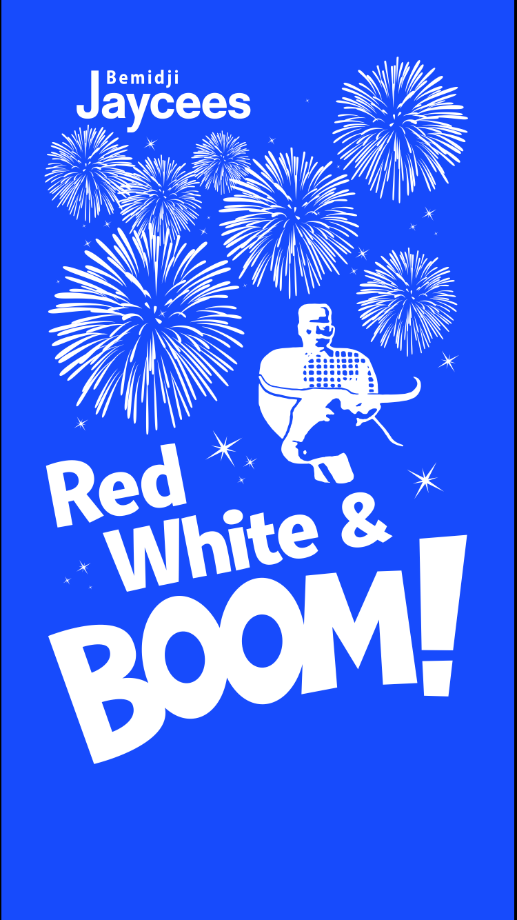 _______Yes, I would like to sponsor ___________ banner(s) at $125 each=______________Contact:_______________________________________________________________________Address:_______________________________________________________________________Phone:_______________________________ E-mail:___________________________________Business name as printed:_________________________________________________________Please complete and return this for as soon as possible with your check enclosed to:Bemidji JayceesPO Box 293Bemidji, MN 56619